ALBUQUERQUE CITY WOMEN’S GOLF CHAMPIONSHIP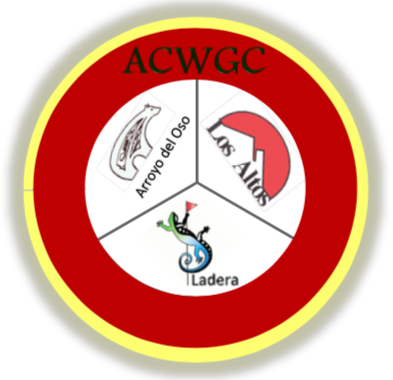 2021 Entry FormOctober 12-14, 2021CONTACT INFORMATIONName: ____________________________________________________________________________________Street Address: ____________________________________   City, State, ZIP: ___________________________E-mail Address: ____________________________________________   Phone: _________________________GHIN: __________________________   Home Course: _____________________________________________ENTRY FEE INFORMATIONFIRST ENTRY FEE CATEGORY OPTION:  Three-Day Tournament Fee (circle one, if applicable):Regular Adult Green Fee:  $140  Senior Green Fee (55+):  $125 Junior Green Fee (17 and under):  $110City of Albuquerque Municipal Golf Course Annual Pass Holder or Lifetime Pass Holder:  $85              Annual Pass Number (found on the back of the card): ______________________OR SECOND ENTRY FEE CATEGORY OPTION:  Senior Two-Day Tournament Fee (circle one, if applicable):Separate Senior and Super Senior Flights are dependent on participant numbersSenior (70+), Tuesday, Oct. 12 and Thursday, Oct. 14, 36-holes:  $110Super Senior (75+), Tuesday, Oct. 12 and Thursday, Oct. 14, 36-holes:  $110City of Albuquerque Municipal Golf Course Annual Pass Holder or Lifetime Pass Holder:  $85             Annual Pass Number (found on the back of the card): ________________________          ***          ***          ***          ***          ***          ***          ***          ***          ***          ***          ***Entry fee includes green fees, tee gift, awards and luncheonCarts are not required and are not included in the entry fee. Cart fee and range balls may be paid for separately at the respective golf course(s) on the day of play.MAIL THIS FULL ENTRY FORM AND CHECK (Payable to LAWGA)NOTE: Checks must be submitted with the entry form no later than September 24, 2021:LAWGA – ACWGCc/o Kathleen Rael6327 Cliffbrush Ln NEAlbuquerque, NM   87111